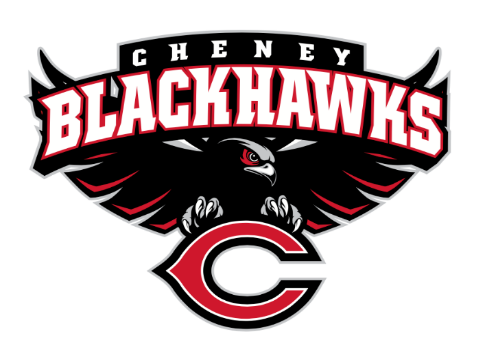 Cheney Blackhawk Booster ClubAugust 29, 2002Booster Club MeetingWelcome & Board Intros/Krisann HatchPresident:		Krisann HatchVice President:		Jay EvansTreasurer:		Mitch SwensonSecretary:		Kelley HinrichsReview of Mission Statement/Krisann HatchThe Black Booster Club’s mission is to create the “Blackhawk Home Court Advantage” that inspires students, athletes, coaches, parents and the community to collectively create a positive and spirited atmosphere for all extra-curricular and athletic programs.  We are volunteers who wish to serve and lead by example.  We support through fundraising, stand behind strong moral character and good sportsmanship and promote a winning school spirit by encouraging attendance at all Cheney High School activities.  Priorities for 2022/23 School Year/Krisann HatchEstablishing policies & proceduresConcessions’ RevenueWebsite Adoption & Social Media ExposureEstablishing the role of the Parent LiaisonsSponsorshipsCommittee ReportsConcessions/Shelley WhiteleySocial Media/Krisann HatchSponsorships/Dave IttnerMerchandise/Jay EvansEvents/OpenTailgatesAlumni HomecomingFundraising/OpenSilent AuctionGolf Tourney/Benji EstrelladoMayfest Fun RunCraft FairTreasurer’s Report/Mitch SwensonGood of the OrderSenior BannersFuture meetings – days/times